Supplementary materialsTable 1S. The number of pesticide suicides and population aged 15 or older in South Korea (1983–2014)(Continued)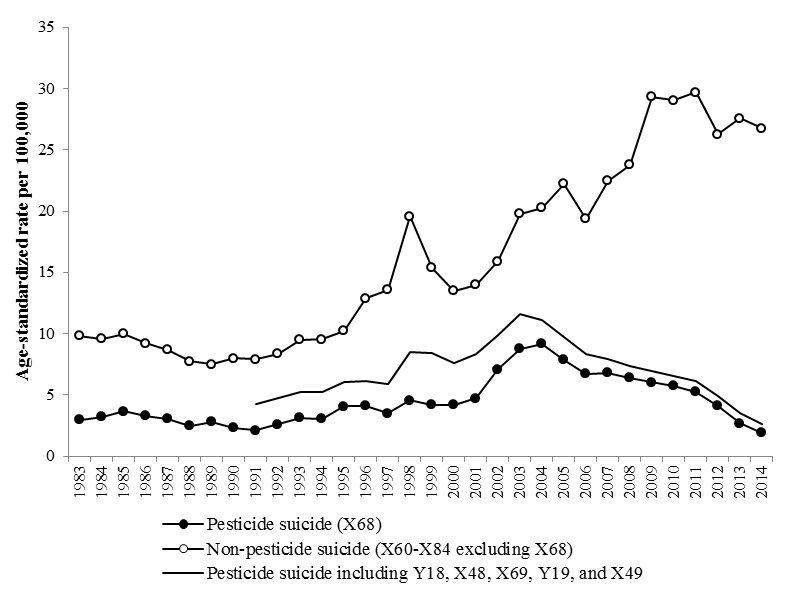 Figure 1S. Trends in age-standardized mortality rate of suicides in South Korea, 1983–2014Figure 2S. Trends in mortality rate of pesticide suicide by sex, age group, and area in South Korea, 1991–2014(a) Male, by age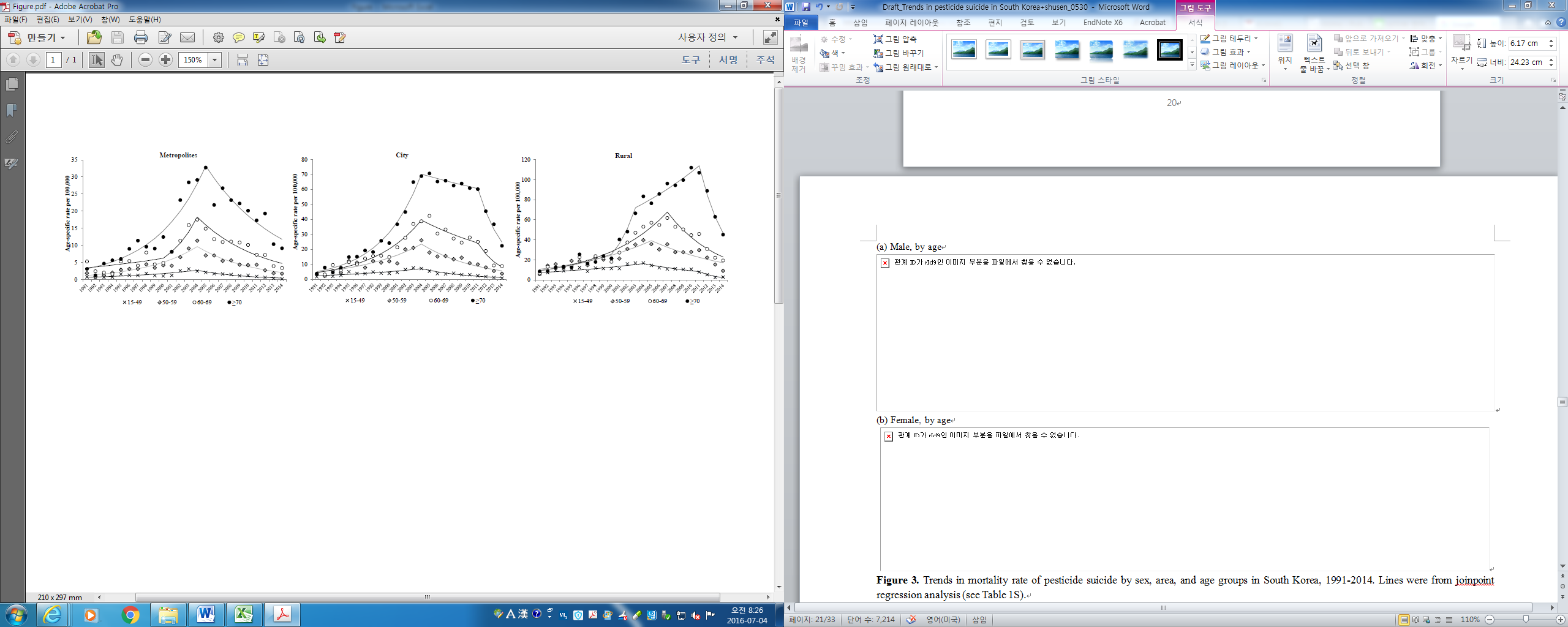 (b) Female, by age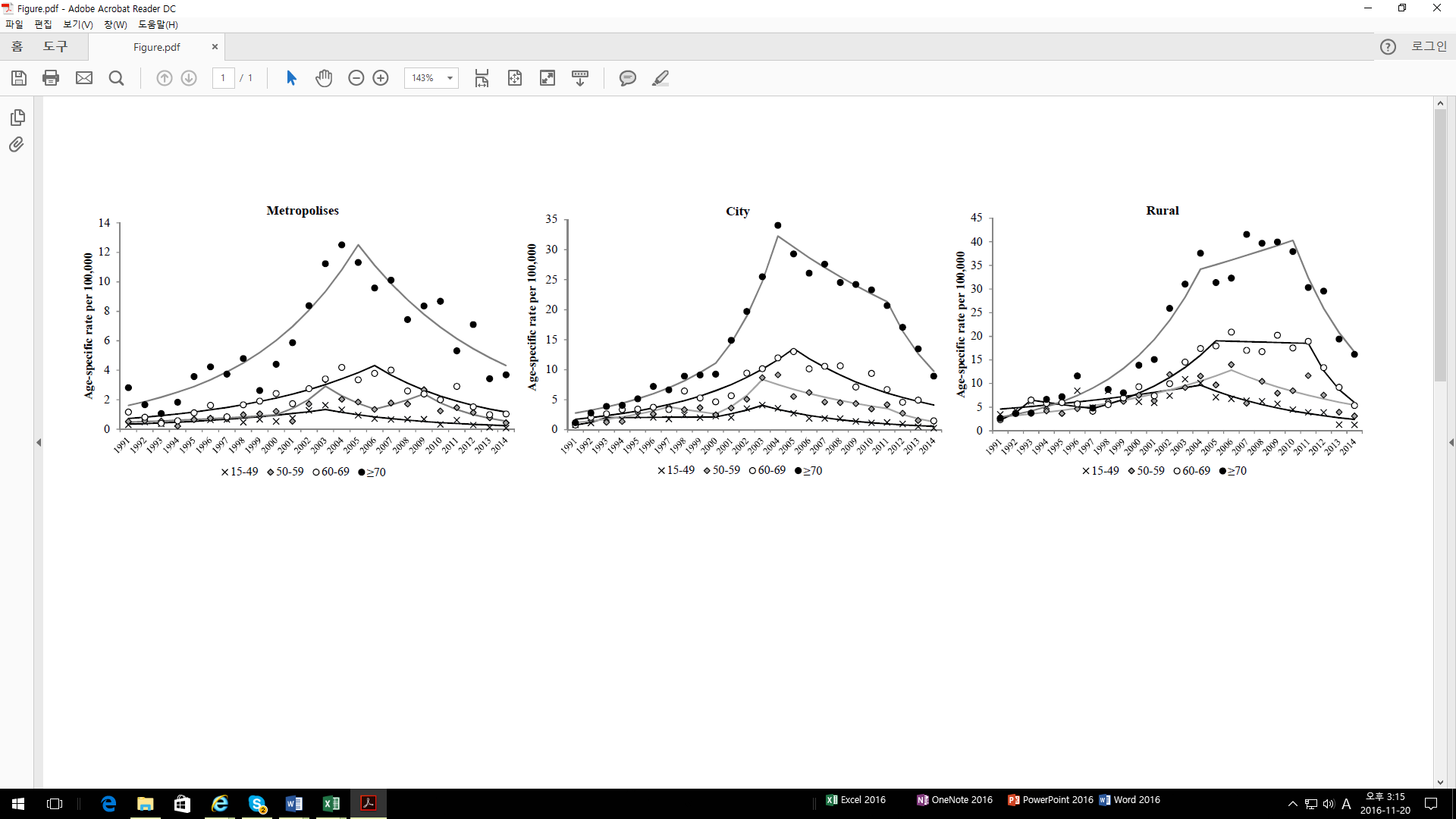 Note: Using the administrative residential districts provided in the mortality data, we identified three urbanization levels: (i) “metropolises,” including Seoul and six major cities (ii) “small- and medium-sized cities” and (iii) “rural areas.” Cities and rural areas were determined by considering population sizes, with cities requiring a population of more than 50,000. Lines depict estimated linear trends from joinpoint regression analysis.1983198319841984198519851986198619871987198819881989198919901990Pesticide suicidesPopulation countPesticide suicidesPopulation countPesticide suicidesPopulation countPesticide suicidesPopulation countPesticide suicidesPopulation countPesticide suicidesPopulation countPesticide suicidesPopulation countPesticide suicidesPopulation countTotal7422710943583027814196950285012028782918384184029875313699305438028133118790769832256057SexMale5411351083461013863956686142172596251454624258914879849470152022585211551246246315990514Female2011359860122013950240264142839432531463759925114995464229153415442921567544523516265543Age 15–495112185960658922347352659228037105822326943958323720333486241332485762451153747425303888 50–591182699521114281562813229453381363078498115322259887336907210335115841133632871 60–69741610037891668340981722513951774538931830316701896280651977854672057373 ≥ 7039940271389828766110296416510613664911020665611452026911869324412619251991199119921992199319931994199419951995199619961997199719981998Pesticide suicidesPopulation countPesticide suicidesPopulation countPesticide suicidesPopulation countPesticide suicidesPopulation countPesticide suicidesPopulation countPesticide suicidesPopulation countPesticide suicidesPopulation countPesticide suicidesPopulation countTotal6233225605782033750335100834255716100134802329136735380553136735953819117436526385157636751666SexMale41915990514539167409056431699359565117255311933175407399101781941780918098414107218207569Female2041626554328117009430365172621213501754701843417839814457181344023651842797150418544097Age 15–494202530388852926195173654264561996402678839187127182385794275351986572779045987827865754 50–599036328711443943076169403600414940788182284070567220409608619042149812694259274 60–69672057373912162333114223798411723609851502498579180263760017327631982482827482 ≥ 7046126192556144975371152552995157413511816290221731684935154175774718117991561999199920002000200120012002200220032003200420042005200520062006Pesticide suicidesPopulation countPesticide suicidesPopulation countPesticide suicidesPopulation countPesticide suicidesPopulation countPesticide suicidesPopulation countPesticide suicidesPopulation countPesticide suicidesPopulation countPesticide suicidesPopulation countTotal145637170729148337569140170537952596262738298236329938613892353038940565312439321365274739758636SexMale9791841167898018608047116618798753177318968672219719123726235619288034213019484318183119711677Female477187590515031896109353919153843854193295641102194901661174196525319941983704791620046959Age 15–497632798806873228097158773282127331191282303241389281748681254281206479762801915073327933357 50–5925043354892674407216251445038843044995755284609405632478526047950795744775411368 60–6923729647042423097799329323645448334168786503565446734364088175736747856373701995 ≥ 70206188246824219669673522053021523215145973222641739102393777912254785690027119162007200720082008200920092010201020112011201220122013201320142014Pesticide suicidesPopulation countPesticide suicidesPopulation countPesticide suicidesPopulation countPesticide suicidesPopulation countPesticide suicidesPopulation countPesticide suicidesPopulation countPesticide suicidesPopulation countPesticide suicidesPopulation countTotal288040248599279940762825274141272778271941750637258042205994210342636198144243037651107243426251SexMale1937199658991879202354291838205017641875207460131764209755531423211886439782138591873621578663Female9432028270092020527396903207710148442100462481621230441680214475554642165173333621847588Age 15–496922787905370927807152579276927555342748726845127239550322269984741692679761811826607569 50–5946457017104515991652477632432642167267164717175714357753730924577863251798000584 60–6967237894006083909751568400614559140927265414150539402421773626043433852084529947 ≥ 7010522878436103130542701117324955211733443927111736401911022388267976841103235674288151